EĞİTİM ÖĞRETİM YILI 5. SINIFLAR OKUMA BECERİLERİ DERSİ 1. DÖNEM 2. YAZILI SORULARIAd-Soyad:Numara:1.Aşağıdaki atasözlerinden hangisi                  “Çalışmanın önemini” anlatmaktadır?5pA. İşleyen demir pas tutmaz.                                                  B. Bir elin nesi var, iki elin sesi var.                                            C. Damlaya damlaya göl olur.                               D. Sakla samanı gelir zamanı.2. Aşağıdaki deyimlerden hangisi “ mutlu olmak” anlamındadır?5pA. Etekleri tutuşmak     B. Etekleri zil çalmak  C. Eteğine yapışmak      D. Gözleri dolmak 3. Aşağıda anlamları verilen kelimeleri  ipucu harflerden tahmin ediniz.Sonu gelmeyen istek, aşırı tutku. 3pÖfke, kızgınlık 3pKimse bulunmayan veya az bulunan yer. 3pAçılıp kapanan bir veya birkaç ağızlı küçük cep bıçağı. 3p4. Aşağıda çağrışımları verilen kelimeleri bulunuz.Arkadaş, okumak, sayfa, cilt       3pGökyüzü, yolculuk, yüksek, bulut     3pBekçi, mama, kulübe, av      3pBalık, yüzmek, yaz, kum        3p5. Aşağıdaki cümlelerden gerçek olanlara “G , hayal ürünü olanlara “”H” yazınız. 10pFazla yürümekten ayaklarımız ağrıdı………Bu hafta Türkçe yazılısı olacağız……………Kaplumbağa ile tavşan dertleşiyordu………Bulutlar pamuk giysilerini giymişlerdi……..Kalemim yazı yazmaktan yoruldu…………6. Aşağıdaki cümlelerin hangisinde “ama” yanlış kullanılmıştır. 5pA) Sürekli ders çalıştım ama düşük not aldım.B) Kardeşim okumayı bilmiyor ama kitap okuyamıyor.C) Gelmeni istiyorum ama sana kızgınım.D) Seni affederim ama beni bir daha üzmemelisin.Hafta sonu için gezi planlamıştık ……….. planı iptal ettik. 5p7. Yukarıdaki boşluğa hangisi gelemez?a)  ama                       b) fakatc)  ancak                     d) yani 8.Aşağıdaki cümlelerden öznel olanlara “Ö” , nesnel olanlara “”N” yazınız. 10p(     )Elif’in saçları çok hoşuma gitti.(     )Öğretmenimizin arabası beyazdır.(     )Edison ampulü bulmuştur.(     )En lezzetli balık hamsidir.(     )Ben mor rengi severim.   9.Aşağıdaki cümlelerin hangisinde, pişmanlık duyulduğu anlatılmaktadır? 5pA) Uzun yıllar memleketimden ayrı yaşadım.B)Her geçen gün işimiz zorlaşıyor.C)Yüreğime ansızın bir hüzün çöküverdi.D) Bu işe başlamasaydım iyi olacaktı.10.Aşağıdaki cümlelerden hangisinde “şart” söz konusudur? 5pA)Pazara gitmek için hazırlandı.                     B)Telefon ettiğimde çıkıyormuş.C)Köye vardığımızda akşam olmuştu.           D) Seninle gelirim ama beklersen.11. Aşağıdaki cümlelerin hangisinde “sebep – sonuç” ilişkisi vardır? 5pA) Sevimli davranışlarıyla herkesin dikkatini çekmişti.B) Karlar eriyince ırmağın suları taşmıştı.C) Bu, benim için değişik bir yolculuktu.D) Aşağıda beni sessiz sessiz bekleyin.12.Aşağıdaki cümlelerin hangisinde eylemin amacı belirtilmiştir? 5pA)Ders çalışmak için kütüphaneye gittik.         B)Yağmur yağdığı için konser ertelendi.C)Benim için her insanın ayrı değeri vardır.     D) Onunla yarın kumsalda görüşeceğiz13. “  En küçük kardeşi bu yıl da sınıf birincisi olmuştu.”  cümlesinden aşağıdakilerden hangisi çıkarılamaz? 5pA)Kardeşine derslerinde yardımcı olduğu               B) Kardeşinin çok çalışkan olduğuC)Kardeşinin daha önce de sınıf birincisi olduğu     D) Başka kardeşinin de olduğuBugün 30 yaşına giren Hasan, Bursa’da ailesine ait bir şeftali bahçesinde büyümüştü. Daha sonra şehre taşınmak zorunda kaldıkları için hep çocukluğundaki bahçelerini hatırlar, emekli olduğunda bahçesine dönmenin hayali kurardı. 

14. Aşağıdaki 5N1K sorularından hangisinin cevabı paragrafta yoktur? 5p
A) Hasan neden şehre taşınmak zorunda kalmıştır? 
B) Hasan nerede büyümüştü? 
C) Hasan’ın hayali nedir? 
D) Emekli olduğunda bahçede yaşama hayali kuran kimdir?15. Aşağıdaki sembollerin anlamlarını yazınız 6p.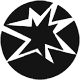 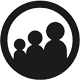 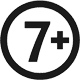 ..………….           ……………     ……………Her sorunun puan değeri yanında yazmaktadır. Başarılar dilerim….HIRSHİDDETTENHAÇAKIKİTAPUÇAKKÖPEKDENİZ